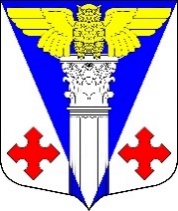 Совет депутатов  МО «Котельское сельское поселение» Кингисеппского муниципального района Ленинградской области                                            Решениеот 28. 04.2016 года  № 91Об утверждении Порядка учета предложений по проекту Устава муниципального образования «Котельское сельское поселение»  Кингисеппского муниципального района Ленинградской области в новой редакции и порядке участия граждан в его обсужденииВ соответствии с ч. 4 ст. 44 Федерального закона «Об общих принципах организации местного самоуправления в Российской Федерации» от 06 октября . № 131-ФЗ, Совет депутатов муниципального образования «Котельское сельское поселение» Кингисеппского муниципального района Ленинградской областирешил:1.Утвердить прилагаемый порядок учета предложений по проекту Устава муниципального образования «Котельское сельское поселение» Кингисеппского муниципального района Ленинградской области и порядке участия граждан в его обсуждении (приложение № 1).2.Опубликовать настоящее решение в газете «Восточный Берег» и разместить на официальном сайте органов местного самоуправления муниципального образования «Котельское сельское поселение» Кингисеппского муниципального района Ленинградской области http://kotelskoe-adm.ru в информационно-телекоммуникационной сети Интернет.3.Настоящее решение вступает в силу со дня официального опубликования. 4. Контроль за исполнением настоящего решения возложить на постоянную депутатскую комиссию по организационно-правовым, аграрным вопросам,  инвестициям и  экологической безопасности.Глава муниципального образования«Котельское сельское  поселение»                                            Н.А. Таршев   Утвержденрешением Совета депутатовмуниципального образования«Котельское сельское поселение»от 28 апреля 2016 г. № 91Порядокучета предложений по проекту Устава муниципального образования «Котельское сельское поселение» Кингисеппского муниципального района Ленинградской области в новой редакции  и порядке участия граждан в его обсуждении	Письменные предложения по проекту Устава муниципального образования «Котельское сельское поселение» Кингисеппского муниципального района Ленинградской области (далее – проект Устав) принимаются администрацией Котельского сельского поселения в течение 10 дней после его опубликования по адресу: Ленинградская область, Кингисеппский район, пос. Котельский, д.33 (кабинет заместителя  главы администрации)  в рабочие дни недели: Понедельник- четверг:  с 09-00 до 16-00 Пятница: с 9-00 до 15-00Обед: с 12-30 до 13-30	Письменные предложения по проекту Устава вправе вносить граждане, обладающие активным избирательным правом, проживающие на территории Котельского сельского поселения.	Предложения по проекту Устава вносятся в форме конкретно сформулированных положений (норм) с соблюдением требований законодательной техники либо в форме обращений (писем) с изложением сути вносимого предложения.	Устные предложения по проекту Устава, внесенные при их обсуждении на собраниях по месту жительства (работы) или в ходе публичных слушаний, учитываются организаторами собраний (публичных слушаний) и в течение трех дней передаются в администрацию Котельского сельского поселения.	Учет поступивших предложений, их обобщение, юридическую экспертизу     и подготовку заключения осуществляет администрация Котельского сельского поселения. Для этих целей могут привлекаться соответствующие специалисты.	Реестр поступивших предложений по проекту Устава, систематизированный (сгруппированный) по разделам, статьям, пунктам и подпунктам Устава муниципального образования «Котельское сельское поселение»  Кингисеппского муниципального района Ленинградской области, представляется в совет депутатов поселения не позднее, чем за пять дней до дня рассмотрения вопроса о принятии решения совета депутатов о принятии Устава муниципального образования «Котельское сельское поселение» Кингисеппского муниципального района Ленинградской области.	Рассмотрение поступивших предложений и принятие решений о внесении изменений и дополнений (поправок) в проект Устава, либо отклонении внесенных поправок осуществляются советом депутатов в соответствии с действующим порядком принятия решений по вопросам местного значения.